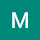 Přeložit zprávuPro jazyk slovenština překlad vypnoutDobrý deňbúracie práce pozostávajú len z odstránenie pôvodnej atiky strechy, Búracie práce sú započítané v nasledovných položkách priloženého rozpočtu:pol. 28 rozpočtová cena bez DPH 85,80 € pol. 29 rozpočtová cena bez DPH 46,75 € pol. 30 rozpočtová cena bez DPH 63,02 € pol. 31 rozpočtová cena bez DPH 30,58 € pol. 32 rozpočtová cena bez DPH 260,22 € Z celkovej rozpočtovej sumy predstavujú búracie práce: 486,37 € bez DPH túto sumu bude potrebné odrátať z položkového rozpočtuoprávnené náklady spojené s búracími prácami predstavujú 10% z 486,37 € = 48,637 € túto sumu bude potrebné prirátať k položkovému rozpočtuprajem pekný deňs pozdravomIng. Marián Budovičšt 24. 11. 2022 o 9:52 Vladimír Gergel <vladimirgergel11@gmail.com> napísal(a):čt 24. 11. 21:16 (před 16 hodinami)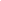 